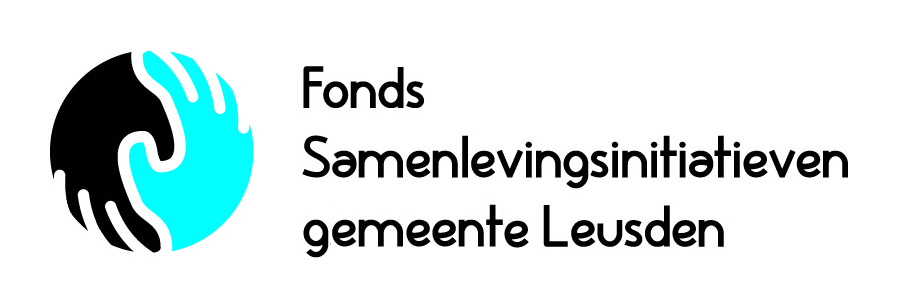 AANVRAAGFORMULIER BIJDRAGE UIT HET FONDS SAMENLEVINGSINITIATIEVENvoor aanvragen tot € 1.000,-Wie ben ik Mijn projectHoe bereik ik mijn doel33Wat heb ik nodig voor mijn projectWelke bijdrage vraag ikWaaraan wordt dit bedrag besteedWanneer/hoe leg ik verantwoording af De bijdrage kan worden overgemaakt naar: Mijn verantwoordingOndertekeningOndergetekende verklaart bovenstaande gegevens naar waarheid te hebben verstrekt en heeft geen bezwaar tegen verificatie daarvan.Naam:………………………………………………………………………………Plaats:……………………………………..  Datum:………………………………U kunt het formulier ingevuld en ondertekend indienen bij:Lariks’t Erf 13831 NA  LeusdenTel.:	 033 - 303 44 44Email:	m.bakker@lariks-leusden.nlNaamAdres + postcodeTelefoonnummerE-mail adres IBAN (Rekeningnummer)Korte naam van het projectCategorie project (Welzijn of Sport/Cultuur)Welk concreet doel wordt met het project bereikt? Voor wie is het doel belangrijk? Waarom is het doel belangrijk? Wanneer wordt het doel bereikt als u vandaag zou mogen beginnen? Welke effecten heeft het project nadat het doel bereikt is? Wat ga ik doen met mijn project om het doel te bereiken? Activiteit (Wat & Hoe )Verantwoordelijke ( wie)Duur ( Wanneer)Activiteit 1 Activiteit 2Activiteit 3Omschrijving van de onderdelen van de begroting€€Totaal€Gevraagde bijdrage van samenlevingsinitiatieven€Projectbegroting op hoofdlijnenVerantwoordingVerantwoordingWie zal verantwoorden?Wanneer gebeurt dat?Hoe zal de verantwoording er uit zien?Bankgegevens Bankgegevens Naam van de bankPostadresPlaatsIBAN (Rekeningnummer)Onder vermelding van Gemachtigden op rekeningNa toekenning van de bijdrage zal ik een verantwoording sturen.Ik verklaar dat het om activiteiten gaat waarvoor niet al op basis van een bestaande prestatieovereenkomst een project- of prestatiesubsidie van de gemeente Leusden wordt ontvangen. Ik verklaar dat ik de ontvangst van de bijdrage zo snel mogelijk na de ontvangst van de toekenning maar uiterlijk binnen 10 dagen daarna schriftelijk zal bevestigen.Ik verklaar dat ik zo snel mogelijk maar uiterlijk 12 maanden na de bovengenoemde bevestiging verantwoording zal afleggen over de besteding van het toegekende bedrag. Deze verantwoording zal bestaan uit:Een financiële verantwoording afleggen waarin ik zal aantonen dat het geld gebruikt is conform deze aanvraag.Een schriftelijke toelichting over de bereikte doelen en effecten van mijn project. Nb. De aanvrager is hoofdelijk aansprakelijk in geval van nalating van de uitvoering van het project.